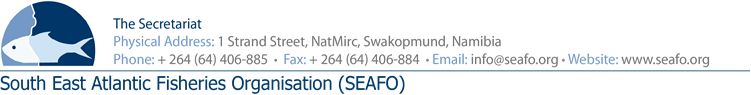 Agenda provisória DA 11ª REUNIÃO ANUAL DO COMITÉ DE CUMPRIMENTO (CC) - 2018PRESIDENTE:	Exmo.Sr. L Molledo (UE)	    		Local:	Strand Hotel, SwakopmundVICE-PRESIDENTE:	Exmo.Sr. Ryo Omori (JAPÃO)		Data:	27 Novembro 2018Data de Circulação: 27 Outubro 2018	Item da agendaDocumento de trabalho1Abertura da Reunião pelo Presidente2Nomeação de Relator3Adoção das disposições da Agenda e ReuniãoDOC / CC / 00/2018DOC / CC / 01/2018DOC / CC / 02/20184Introdução das Delegações5Introdução e Admissão de Observadores6Relatório do Secretário Executivo sobre o CumprimentoDOC / CC / 03/20177Revisão anual do “SISTEMA”DOC / CC / 04/20188Consideração da Lista Provisória de Navios IUU da SEAFODOC / CC / 05/2018DOC / CC / 06/20189Recomendações de Medidas adicionais de Cumprimento10Comentários sobre os Workshops11Diversos12Eleição do Novo Presidente e Vice-Presidente13Local e data da próxima Reunião14Adoção do Relatório do Comitê de Cumprimento15Encerramento da Reunião